Breaking down of processes for  child’s name ______:Aim: Help a particular Child to understand a fear and process her concerns.Help -------learn to problem solve.***********************STEPS for understanding fear:Identify the feeling:What is wrong?Why am I feeling scared; angry or sad?What am I afraid of?What can I do?Ask an adult or a friend for help.Talk about it.Share my worries or concerns with my mum or teacher.What could I do?PrayTake deep breathsCount to 10 to calm downThink about something I loveWrite or draw to make me feel betterListen to musicExercise Have a safe place to relaxThink of a good goal to try for next time.SEVEN STEPS TO PROBLEM SOLVINGThese are basic ideas to problem solve. The student ________ needs to work through these steps before or when she gets into a stressful situation. We need to practise this approach in a practical way, possibly with story writing first and then friendship role play and ultimately in real situations. There are seven main steps to follow when trying to solve a problem.  These steps are as follows: 1.    Define and Identify the Problem   What is wrong?
2.    Analyze the Problem  What can I do? Brainstorm ideas.
3.    Identifying Possible Solutions  Take note of the good ideas.
4.    Selecting the Best Solutions  Choose the best ideas to think about.
5.    Evaluating Solutions  Which will work or which can I try?
6.    Develop an Action Plan  How can I make this idea work?
7.    Implement the Solution   GIVE IT A GO!http://www.pitt.edu/~groups/probsolv.htmlThis is another process problem solving strategy but needs adjustment as it is more Math related.http://teacher.scholastic.com/lessonrepro/lessonplans/steppro.htm4 Steps to Problem Solving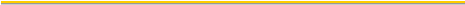 Adapted from "Science World," November 5, 1993. 

A FOUR-STEP PROCESS Billstein, Libeskind and Lott have adopted these problem solving steps in their book "A Problem Solving Approach to Mathematics for Elementary School Teachers (The Benjamin/Cummings Publishing Co.). They are based on the problem-solving steps first outlined by George Polya in 1945. 1. UNDERSTANDING THE PROBLEM * Can you state the problem in your own words? * What are you trying to find or do? * What are the unknowns? * What information do you obtain from the problem? * What information, if any, is missing or not needed? 2. DEVISING A PLAN The following list of strategies, although not exhaustive, is very useful. * Look for a pattern. * Examine related problems, and determine if the same technique can be applied. * Examine a simpler or special case of the problem to gain insight into the solution of the original problem. * Make a table. * Make a diagram. * Write an equation. * Use guess and check. * Work backward. * Identify a subgoal. 3. CARRYING OUT THE PLAN * Implement the strategy or strategies in step 2, and perform any necessary actions or computations. * Check each step of the plan as you proceed. This may be intuitive checking or a formal proof of each step. * Keep an accurate record of your work. 4. LOOKING BACK * Check the results in the original problem. (In some cases this will require a proof.) * Interpret the solution in terms of the original problem. Does your answer make sense? Is it reasonable? * Determine whether there is another method of finding the solution. * If possible, determine other related or more general problems for which the techniques will work. Adapted from "Science World," November 5, 1993. 

A FOUR-STEP PROCESS Billstein, Libeskind and Lott have adopted these problem solving steps in their book "A Problem Solving Approach to Mathematics for Elementary School Teachers (The Benjamin/Cummings Publishing Co.). They are based on the problem-solving steps first outlined by George Polya in 1945. 1. UNDERSTANDING THE PROBLEM * Can you state the problem in your own words? * What are you trying to find or do? * What are the unknowns? * What information do you obtain from the problem? * What information, if any, is missing or not needed? 2. DEVISING A PLAN The following list of strategies, although not exhaustive, is very useful. * Look for a pattern. * Examine related problems, and determine if the same technique can be applied. * Examine a simpler or special case of the problem to gain insight into the solution of the original problem. * Make a table. * Make a diagram. * Write an equation. * Use guess and check. * Work backward. * Identify a subgoal. 3. CARRYING OUT THE PLAN * Implement the strategy or strategies in step 2, and perform any necessary actions or computations. * Check each step of the plan as you proceed. This may be intuitive checking or a formal proof of each step. * Keep an accurate record of your work. 4. LOOKING BACK * Check the results in the original problem. (In some cases this will require a proof.) * Interpret the solution in terms of the original problem. Does your answer make sense? Is it reasonable? * Determine whether there is another method of finding the solution. * If possible, determine other related or more general problems for which the techniques will work. 